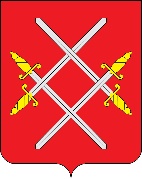 АДМИНИСТРАЦИЯ РУЗСКОГО ГОРОДСКОГО ОКРУГАМОСКОВСКОЙ ОБЛАСТИ    ПОСТАНОВЛЕНИЕот __________________________ №_______О внесении изменений в Порядок определения платы для физических и юридических лиц за услуги (работы), относящиеся к основным видам деятельности муниципальных образовательных учреждений Рузского городского округа Московской области, подведомственных Управлению образования Рузского городского округа, оказываемые (выполняемые) ими сверх установленного муниципального задания на оказание муниципальных услуг (выполнение работ), утвержденный постановлением Администрации Рузского городского округа от 28.03.2023 № 1543В целях упорядочения процесса предоставления платных услуг и иной приносящей доход деятельности в муниципальных образовательных учреждениях Рузского городского округа, в соответствии с Федеральным законом от 12.01.1996 № 7-ФЗ «О некоммерческих организациях», Федеральным законом от 06.10.2003 № 131-ФЗ «Об общих принципах организации местного самоуправления в Российской Федерации», Федеральным законом от 29.12.2012 № 273-ФЗ «Об образовании в Российской Федерации», постановлением Правительства Российской Федерации от 15.09.2020 № 1441 «Об утверждении Правил оказания платных образовательных услуг», распоряжением Министерства образования Московской области от 29.06.2020 № Р-422 «Об утверждении порядка определения платы для физических и юридических лиц за услуги (работы), относящиеся к основным видам деятельности государственных бюджетных образовательных учреждений Московской области, подведомственных Министерству образования Московской области, оказываемые (выполняемые) ими сверх установленного государственного задания на оказание государственных услуг (выполнение работ)», распоряжением Министерства образования Московской области от 22.11.2022 № Р-758 «Об утверждении методических рекомендаций по порядку определения платы за счет средств физических и юридических лиц по договорам об оказании платных образовательных услуг муниципальными образовательными организациями городских округов Московской области», руководствуясь Уставом Рузского городского округа, Администрация Рузского городского округа постановляет:1. Внести в Порядок определения платы для физических и юридических лиц за услуги (работы), относящиеся к основным видам деятельности муниципальных образовательных учреждений Рузского городского округа Московской области, подведомственных Управлению образования Рузского городского округа, оказываемые (выполняемые) ими сверх установленного муниципального задания на оказание муниципальных услуг (выполнение работ), утвержденный постановлением Администрации Рузского городского округа от 28.03.2023 № 1543 (далее – Порядок) следующие изменения:	1.1 подпункт 3.1. Порядка изложить в следующей редакции:«3.1. Муниципальные бюджетные и автономные образовательные организации самостоятельно определяют перечень и стоимость платных услуг.» 2.      Настоящее постановление вступает в силу с момента подписания.3. Опубликовать настоящее постановление в официальном периодическом печатном издании, распространяемом в Рузском городском округе и разместить на официальном сайте Администрации Рузского городского округа Московской области в сети «Интернет».4.	Контроль за исполнением настоящего постановления возложить на Заместителя Главы Администрации Рузского городского округа Волкову Е.С.Глава городского округа			                               	  Н.Н. Пархоменко